Утверждаю: 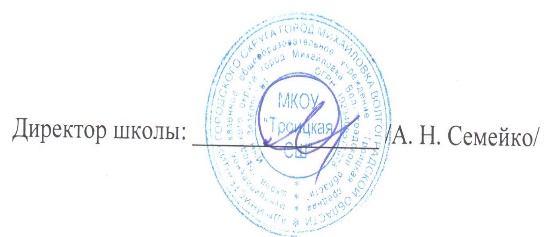 ПОЛОЖЕНИЕ о группе надзора по МКОУ «Троцкая СШ»Цель: координация усилий педагогических коллективов в ученических организациях с родителями, детскими комнатами полиции и представителями общественности по предупреждению детской безнадзорности и преступности.Задачи группы надзора:Своевременное выявление и постановка на учет учащихся, которые имеют отклонения в поведении: совершают мелкие кражи, курят, употребляют спиртные напитки, сквернословят, убегают из дома, вышли из под контроля родителей и школы, поддерживают отношения с родителями, состоящими на учете в детской комнате полиции, выявление и постановка на учет неблагополучных семей;Анализ причин, обусловивших возникновение педагогической запущенности каждого подростка в отдельности, планирование работы по предупреждению правонарушений среди учащихся в масштабе школы;Осуществление контактов с детскими комнатами полиции, внешкольными организациями, домовыми и уличными комитетами, предприятиями и учреждениями по данному вопросу;Своевременная информация органов внутренних дел о всех фактах правонарушений со стороны учащихся;Организация контроля за деятельностью классных руководителей, родительского комитета, ученических организаций по перевоспитанию педагогически запущенных подростков, а также по предупреждению правонарушений.Состав группы надзора.В состав группы надзора:Организатор внеклассной и внешкольной работы (в школе) или зам. директора по ВР (педагог-организатор);2-3 наиболее опытных педагога, социальный педагог;1-2 члена родительского комитета, представителя общественности;Участковый уполномоченный полиции.Состав группы надзора утверждается директором школы и действует по утвержденному им плану.Деятельность внутришкольных организаций по профилактике правонарушений среди учащихся.Педагогический Совет школы:Утверждает планы работы по предупреждению правонарушений со стороны учащихся;Периодически заслушивает отчеты классных руководителей об организации работы с подростками и неблагополучными семьями;Вызывает на свои заседания учащихся вместе с родителями для обсуждения поведения;Решает вопрос о направлении материалов на учащегося в комиссию по делам несовершеннолетних по фактам правонарушений.Педагогические коллективы (классные руководители):Проводят работу по предупреждению отсева и второгодничества;Вовлекают педагогически запущенных подростков в кружковую работу и общественные дела коллектива;На основе материалов изучения подростков составляют план перевоспитания, заботятся об установлении правильных отношений педагогов с «трудными» учащимися; Активно вмешиваются в жизнь семьи «трудных» учащихся с целью изменения стиля воспитания, вооружения родителей необходимыми знаниями основ семейного воспитания;Ведут дневники психолого-педагогических наблюдений;Вовлекают подростков в кружковую работу и общественную деятельность;Принимают активное участие в проведении рейдов по всеобучу и организации работы по месту жительства.Родительский комитет:Вместе с родительским комитетом организует педагогический всеобуч родителей;Рассматривает на заседаниях факты озорства подростков, неправильного воспитания, а также недостойного поведения родителей;Сообщает на предприятия о фактах неправильного воспитания детей в семье и о недостойном поведении родителей;Оказывает материальную помощь нуждающимся семьям;Вместе с руководством школы ставит вопросы об организации питания;Совместно с педколлективом выявляет неблагополучные семьи, где родители или лица их заменяющие, не обеспечивают нужного воспитания детей.